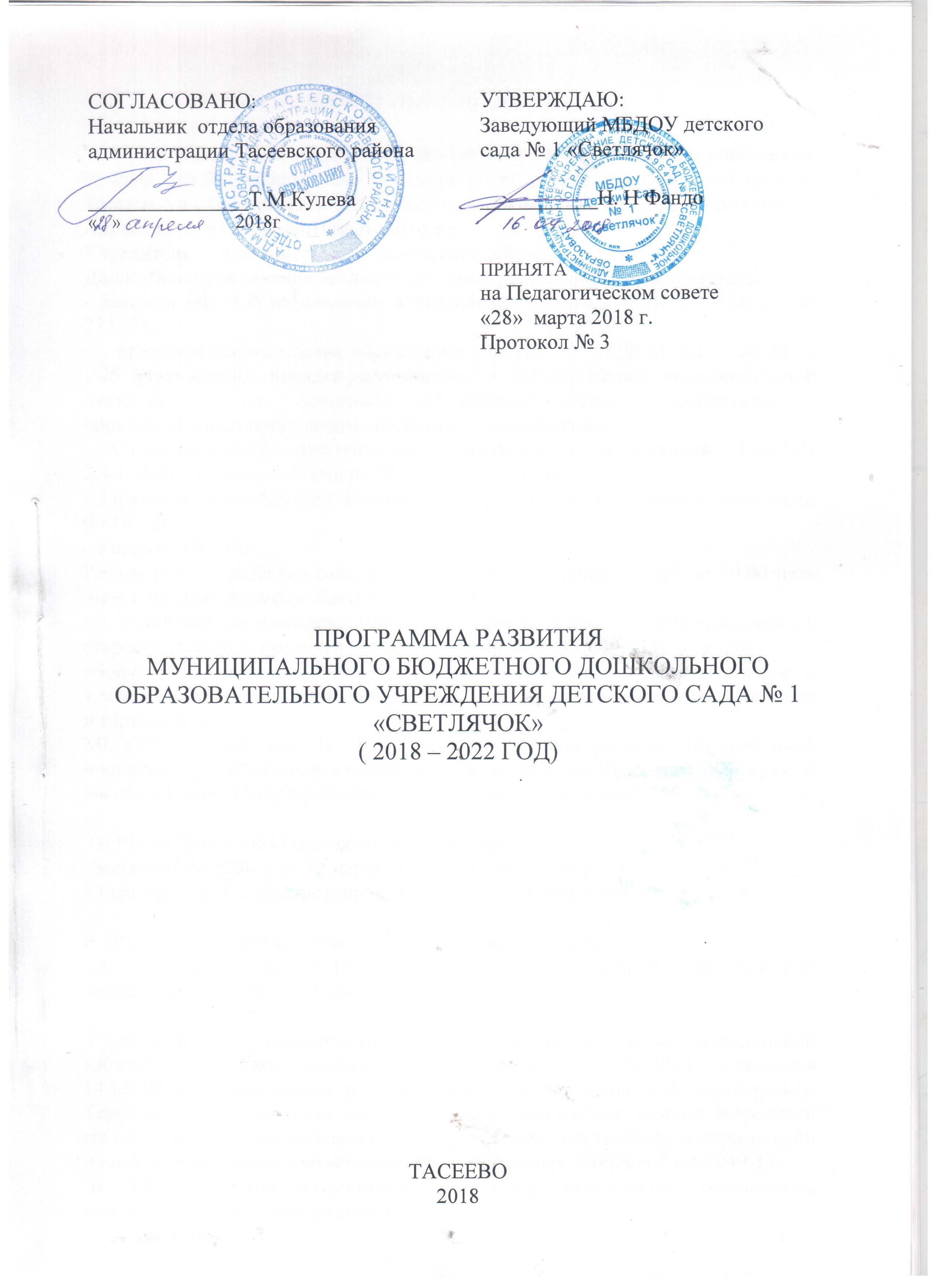 ПРОГРАММА РАЗВИТИЯМУНИЦИПАЛЬНОГО БЮДЖЕТНОГО ДОШКОЛЬНОГО ОБРАЗОВАТЕЛЬНОГО УЧРЕЖДЕНИЯ ДЕТСКОГО САДА № 1 «СВЕТЛЯЧОК»( 2018 – 2022 ГОД)ТАСЕЕВО2018ИНФОРМАЦИОННАЯ СПРАВКА  	Муниципальное бюджетное дошкольное образовательное учреждение детский сад №1 «Светлячок» расположено по адресу: Красноярский край, с. Тасеево, ул. Дзержинского – 40, т. 8 (39164) 2-15-73, dou1.taseevo@gmail.comАдрес сайта: http://detsad1taseevo.ucoz.ruУчредитель –  Администрация Тасеевского районаДошкольное учреждение осуществляет свою деятельность в соответствии c: - Законом РФ «Об образовании в Российской Федерации» от 29.12.2012г, № 273-ФЗ,-   приказом Министерства образования и науки РФ от 30.08.2013г. № 1014, «Об утверждении порядка организации и осуществления образовательной деятельности по основным общеобразовательным программам - образовательным программам дошкольного образования» - Санитарно-эпидемиологическими правилами и нормативами СанПиН 2.4.1.3049-13 с изменениями на 27 августа 2015 года, - Приказом Минобрнауки России от 17.10.2013 № 1155 «Об утверждении ФГОС ДО»- Уставом МБДОУ.Режим работы детского сада, в соответствии с Уставом, с 7.00 до 19.00 пять дней в неделю, кроме субботы воскресенья. 	Детский сад работает с 1949 года, в 1989 году была сделана пристройка к старому зданию и проведен капитальный ремонт. В 2009 году в детском саду оборудована система водоснабжения и канализации, во все групповые и туалетные комнаты, на пищеблок, в медицинский кабинет подведена холодная и горячая вода.МБДОУ детский сад № 1 «Светлячок» зарегистрирован Межрайонной инспекцией Федеральной налоговой службы № 8 по Красноярскому краю и внесён в Единый государственный реестр юридических лиц. ОГРН 1022400649644 присвоен 26 июня . Лицензия   № 6786-л от 30 марта 2012 года (бессрочно)23 декабря . зарегистрирован Устав в новой редакции. В 2011 году детский сад стал призером краевого конкурса «Детские сады – детям» (III место в номинации «Лучший педагогический коллектив», премия – 250 тысяч рублей).Учреждение имеет необходимый набор помещений для 3 групп, медицинский кабинет (получено положительное заключение 05.08.2014г, лицензия 14.11.2014г), музыкальный зал, являющийся одновременно и физкультурным. Территория детского сада имеет игровые площадки для каждой возрастной группы, спортивную площадку с оборудованием, озеленение, построен один новый теневой навес, соответствующий требованиям СанПиН 2.4.1.3049-13. В ДОУ проведена автоматическая пожарная сигнализация, установлены кнопки экстренного вызова охраны.В структуру управления ДОУ в соответствии с Уставом входят органы самоуправления: Общее собрание работников, Педагогический совет, Совет родителей (по инициативе родителей).В ДОУ  функционирует 3 разновозрастных группы с предельной наполняемостью:•	Группа «Малышок» - 13 детей•	Группа «Солнышко» - 18 детей•	Группа «Почемучки» - 19 детейБольшинство семей (90 %) – полные. 19 % семей имеют одного ребенка, 71%  семей имеют двоих детей, 10 % - многодетные, 3 ребенка под  опекой.  	Дошкольное образовательное учреждение  укомплектовано кадрами  полностью:	6 воспитателей; инструктор по физическому воспитанию 0,5 ст., учитель - логопед 0,5 ст., педагог - психолог 0, 25 ст., музыкальный руководитель 0, 75 ст. Все специалисты – совместители. 80% педагогов имеют высшее педагогическое образование, 20% - средне специальное педагогическое. Квалификационную категорию имеют - 6 педагогов, из них: высшую – 1, первую – 5, соответствие занимаемой должности – 3, почетные звания – 1 педагог.  Средний возраст педагогических работников 48 лет, среди них 2 воспитателя пенсионного возраста. Педагоги детского сада постоянно повышают свой профессиональный уровень, посещают методические объединения, знакомятся с опытом работы своих коллег и других дошкольных учреждений, приобретают и изучают новинки периодической и методической литературы. Все это в комплексе дает хороший результат в организации педагогической деятельности и улучшении качества образования и воспитания дошкольников.     Состояние материально-технической базы ДОУ в целом соответствует педагогическим требованиям, современному уровню образования и санитарным нормам. Все базисные компоненты развивающей предметной среды детства включают необходимые  условия для полноценного физического, эстетического, познавательного и социального развития детей. Учреждение постоянно работает над укреплением материально-технической базы. Характеристика здания - общая площадь .; площадь помещений, используемых непосредственно для нужд образовательной деятельности 318кв.м. Для каждой возрастной группы имеется игровая площадка. Оборудование на площадках «самодельное», не соответствует стандартам, не имеет сертификатов.Имеются спортивная площадка со спортивным оборудованием, тоже изготовленным руками родителей.Для реализации образовательных задач в ДОУ функционируют: групповые помещения; спальные; раздевальные; туалетные комнаты; кабинет заведующего, музыкальный (он же спортивный зал).Все кабинеты оснащены необходимым оборудованием, часть из которого приобретено на средства Гранта. Приобретены в дошкольные группы двухуровневые кровати, что позволило высвободить место в спальных комнатах под игровую деятельность.Большая работа проведена для получения положительного заключения Роспотребнадзора, сделана пристройка к пищеблоку, приобретено необходимое спецоборудование для оснащения пищеблока (столы, стеллажи, дополнительные мойки, мясорубки, протирочная машина, фильтр для воды для уменьшения количества нитратов и т.д.)В ДОУ имеются технические средства:  компьютер (2 шт.), ноутбук (1 шт.), телевизор (1 шт.), ВФУ (1 шт.), фотоаппарат  (1 шт.), видеокамера (1 шт.), меди проектор, экран. ДОУ подключено к сети Интернет, что позволяет иметь доступ к любой информации. Кроме того, имеется свой электронный адрес (dou1.taseevo@gmail.com) и сайт (http://detsad1taseevo.ucoz.ru).  	В детском саду разработан и применяется комплекс оздоровительных мероприятий, который направлен на: - профилактику инфекционных заболеваний; - профилактику плоскостопия; - формирование правильной осанки.  	Воспитанники детского сада постоянно принимают участие в районных конкурсах.  Коллектив детского сада сотрудничает с другими учреждениями: музеем, музыкальной школой, домом культуры, детской библиотекой, другими детскими садами. ПРОБЛЕМНЫЙ АНАЛИЗ СОСТОЯНИЯ ОБРАЗОВАТЕЛЬНОГО ПРОЦЕССАОбразовательные программы.В ДОУ реализуется Основная образовательная программа дошкольного образования МБДОУ детского сада № 1 Светлячок»  разработанная на основе примерной основной образовательной программы дошкольного образования (Принята на педагогическом совете, протокол № 1 от 01.09.2016г.) Ежегодно, по необходимости в Основную образовательную программу дошкольного образования вносятся изменения, разрабатываются адаптированные образовательные программы для детей, имеющих заключение ПМПК.Уровень предметно - пространственной среды ДОУ.Предметно – пространственная среда отвечает требованиям организации условий для полноценного психического развития детей соответственно возраста, образовательной программы ДОУ и методических рекомендаций.Ежегодно педагоги активно работают над пополнением и оформлением предметно – пространственной среды в группах и помещениях детского сада. В ней созданы условия для индивидуальных и коллективных игр и занятий, активности детей (музыкально-познавательных и исследовательской деятельности, литературы и театра, проектной и интеллектуальной деятельности и др.). Это позволяет детям организовывать разные игры и занятия в соответствии со своими интересами и замыслами, а также найти удобное, комфортное и безопасное место в зависимости от своего эмоционального состояния. При этом обеспечивается доступность ко всему содержанию развивающей среды, предоставляется детям возможность самостоятельно менять среду своих занятий и увлечений. Среда своевременно изменяется (обновляется) с учетом программы, возраста, усложняющегося уровня умений детей и их половых различий. Имеется необходимое оборудование для игр, познавательного и физического развития детей. В группах созданы условия для исследовательской и продуктивной деятельности.К сожалению, основная часть учебно - методических пособий морально и физически устарела и требует обновления.Система комплексного обследования детей старшего дошкольного возраста (5-7 лет).Взаимодействие с семьями воспитанников      За годы работы педагогического коллектива сложились отношения сотрудничества с родителями, стали традиционными участие родителей в проектной деятельности, праздниках, конкурсах, экскурсиях, днях здоровья. Главная цель – создание в детском саду необходимых условий для развития ответственных и взаимозависимых отношений с семьями воспитанников, обеспечивающих целостное развитие личности дошкольника, повышение компетентности родителей в области воспитания.     В детском саду  сложилась система работы с родителями воспитанников. В основе этой системы - изучение контингента родителей (возраст, образование, профессия, хобби, настроенность на взаимодействие с педагогическим коллективом ДОУ); образовательные запросы родителей.Необходимо разнообразить формы взаимодействия с семьей, разработать проект, способствующий сближению всех участников образовательного процесса (детей, родителей, педагогов).Позитивные изменения:- Благоприятный психологический климат в коллективе ДОУ. Удовлетворенность педагогов условиями работы – 95 %.- Высокий уровень усвоения детьми программы – 92 %.- Качественная подготовка детей к школе.- В ДОУ созданы и постоянно поддерживаются условия для психологического благополучия  детей.     - Активизировалась методическая работа педагогического коллектива, в том числе и в инновационном направлении. Повысился уровень профессиональной компетентности педагогов.  - В ДОУ наработан педагогический опыт по разным направлениям развития детей, имеющий ценность для коллег.Основные проблемы:- Исполнение  приказа Министерства образования и науки Российской Федерации от 17.10.2013г. № 1155 «Об утверждении федерального государственного образовательного стандарта дошкольного образования»   требует   корректировки образовательного процесса, соответствующих изменений нормативно-правовой, информационно-методической базы, обеспечения подготовки педагогических кадров.- Недостаточной остаётся материально-техническая база: ДОУ нуждается в замене еще 12 окон, дверей, в строительстве новых 2 прогулочных веранд; замене ограждения территории ДОУ, требуется обновление игрового оборудования и мебели: шкафов, стульев, части кроватей, спортивного  инвентаря и оборудования в спортивном зале и на прогулочных площадках; групповые помещения не полностью оборудованы в соответствии с современными требованиями; компьютеризация ДОУ остается на среднем уровне, недостаточно мультимедийной аппаратуры, что замедляет внедрение новых технологий в образовательный процесс ДОУ. - Необходимость  интенсификации педагогического труда, повышение его качества и результативности педагогов к применению современных образовательных технологий: ИКТ  и другие современные образовательные технологии  используются не всеми педагогами.- Необходимость профессионального и творческого роста молодых педагогов.- Создание условий для реализации ФГОС  ДО и поэтапное введение мониторинга качества образования.- Внедрение  ИКТ и других современных образовательных педагогических технологий в работу всего педагогического коллектива.-Сохранение и укрепление здоровья воспитанников, применение здоровье сберегающих технологий в образовательном процессе ДОУ.-Необходимы дополнительные средства на косметический ремонт и развитие  образовательного учреждения.-Необходимость внедрения дополнительных образовательных услуг.-Необходимость вовлечения родителей в образовательную деятельность.    На решение  проблем, выявленных в ходе анализа, направлена новая Программа развития ДОУ на 2018-2022 годы. Все выявленные проблемы будут решаться педагогическим коллективом в комплексе.КОНЦЕПЦИЯ ПРОГРАММЫ РАЗВИТИЯСтратегия развития ДОУМиссия ДОУ. Обеспечивать качественное воспитание, образование и развитие дошкольников в соответствии с  ФГОС дошкольного образования в условиях поликультурного образовательного пространства и на основе гуманного и личностно-ориентированного взаимодействия детей и взрослых.Главные ценности. Здоровье, развитие любознательности, самостоятельности, инициативы детей, нравственно-патриотическое воспитание, индивидуальные склонности и интересы ребенка, единство образовательного пространства семьи и ДОУ. При постановке целей развития нашего учреждения мы учитываем, что детский сад  реализует основную общеобразовательную программу дошкольного образования с приоритетным осуществлением деятельности по социально-коммуникативному развитию.Концепция ДОУ основывается на следующих подходах:- положение о самоценности дошкольного периода развития (А.В.Запорожец). Обогащение, наполнение процесса развития происходит путем расширения возможностей ребенка именно в дошкольных сферах жизнедеятельности;- деятельностный подход (А.Н.Леонтьев, Д.Б.Эльконин, В.В.Давыдов). Развитие ребенка осуществляется в процессе различных деятельностей. Для ребенка дошкольника это, прежде всего игра, а также конструирование, познавательно-исследовательская деятельность, изобразительная деятельность.- принцип интеграции образовательных областей в соответствии с возрастными возможностями и особенностями воспитанников, спецификой и возможностями образовательных областей;- принцип комплексно-тематического построения образовательного процесса.Содержание психолого-педагогической работы по освоению детьми образовательных областей ориентировано на развитие физических, интеллектуальных и личностных качеств детей. Задачи психолого-педагогической работы по формированию физических, интеллектуальных и личностных качеств детей решаются интегрировано в ходе освоения всех образовательных областей наряду с задачами, отражающими специфику каждой образовательной области.Цели и задачи  Программы развития Основная цель. Разработка и внедрение содержания, форм и методов работы ДОУ в свете реализации перспективных направлений развития дошкольного образования.Цель реализуется путем решения ряда задач:- Охрана и укрепление психофизического здоровья воспитанников с использованием различных форм физкультурно-оздоровительной работы.- Обеспечение приоритетного социально-коммуникативного направления деятельности ДОУ.- Создание условий для поступления в школу воспитанников ДОУ.- Разработка и внедрение новых организационных форм и методов воспитания и обучения.- Формирование творческой личности ребенка через различные виды деятельности в зависимости от способностей и здоровья ребенка, педагогического потенциала педагогов и запросов родителей.- Сотрудничество с социокультурным окружением ДОУ.План реализации программы развития ДОУОжидаемые результаты- Функционирование ДОУ как открытой, динамичной, развивающейся системы, обеспечивающей свободный доступ ко всей необходимой информации о своей деятельности.- Соответствие образовательного процесса и образовательных услуг требованиям ФГОС ДО.- Положительная динамика состояния физического и психического здоровья детей. Снижение заболеваемости, приобщение дошкольников к здоровому образу жизни.- Качество сформированных  на этапе дошкольного образования, предпосылок к учебной деятельности,  способствуют успешному обучению ребёнка в школе;-  Повышение профессионального уровня  педагогов, их умения работать на запланированный  результат.- Мотивация родителей к взаимодействию с  ДОУ, реализация просветительских, творческих и досуговых программ для семей воспитанников.- Современная предметно-пространственная развивающая среда и материально-техническая база, способствуют развитию личности ребенка.- Реализация планов сотрудничества с социокультурными учреждениями.- Создание эффективной системы управления качеством дошкольного образования.ФИНАНСОВОЕ ОБЕСПЕЧЕНИЕ ПРОГРАММЫИсточником финансирования Программы развития ДОУ являются средства муниципального (ПФХД), регионального (подушевое финансирование) бюджета и внебюджетные средства (часть родительской платы кроме питания).УГРОЗЫ И РИСКИ РЕАЛИЗАЦИИ ПРОГРАММЫВыделяются следующие группы рисков, которые могут возникнуть в ходе реализации Программы:- Финансово-экономические риски связаны с сокращением в ходе реализации Программы предусмотренных объемов бюджетных средств. Это потребует внесение изменений в Программу.- Нормативно-правовые риски связаны с возникновением пробелов в правовом регулировании реализации деятельности учреждения, относимых к полномочиям федеральных и региональных органов государственной власти.-Организационно-управленческие риски могут возникнуть вследствие недостаточного качества управления Программой, т.е. неготовности управленческих кадров к деятельности в новых условиях.-Социальные риски связаны с отсутствием поддержки идей Программы со стороны субъектов образовательного процесса.СИСТЕМА ОРГАНИЗАЦИИ КОНТРОЛЯ ВЫПОЛНЕНИЯ ПРОГРАММЫ-Отражение Плана мероприятий контроля в годовом плане ДОУ, в тематике педагогических советов.-Отчет администрации перед общим собранием работников ДОУ, общим родительским собранием;-Участие в районных семинарах.  -Публикации на официальном сайте ДОУ.СОГЛАСОВАНО:Начальник  отдела образования администрации Тасеевского района_______________Т.М.Кулева«   »                         2018гУТВЕРЖДАЮ:Заведующий МБДОУ детского сада № 1 «Светлячок»___________Н. Н ФандоПРИНЯТАна Педагогическом совете«28»  марта .Протокол № 3№ВидобследованияСодержаниеСрокиОтветственныеПсихолого - педагогическое сопровождениеПсихолого - педагогическое сопровождение№ВидобследованияСодержаниеСрокиОтветственныеВсе детиДети с ОВЗ1Сбор социо-логических данных осемье.Социально-демографическая ситуация в семье.Сент.Воспитатели групыПсихолого-педагогическое сопровождение семей предшкольного возраста.Психолого-педагогическое сопровождение семей предшкольного возраста.2Обследование здоровья детейПоказатели здоровья и двигательной активности детейСент.Воспитатели, мед-ра,инструктор по ФКОпределение групп здоровья,индивидуальных нагрузок детей группыОпределение групп здоровья,индивидуальных нагрузок детей группы3Психолого-педагогическая диагностика1.Освоение детьми образовательной программы.2.Линии развитиястаршего дошкольника3.Развитие психических процессов 4.Развитие речи детей.5.Уровень готовности к школе (подг. гр.)В течение учебного годаСент.майСент.Сент.,октябрьапрельВоспитатели,узкие специалистыВоспитателиПедагог-психологУчитель-логопедВоспитателиПедагог-психологРезультаты мониторингаразвития ребенкаКоррекционно-развивающая работа по результатам обследования и выработка рекомендаций для воспитателей, родителей.«Карта психолого-педагогического сопровождения» (документ для консилиума)1. Внесение дополнений в индивидуальные маршруты развития;2.Коррекционно-развивающая работа по результатам обследования и выработка рекомендаций для воспитателей,родителей. Направления и задачиМероприятия по реализации программыОтветственныеОтветственныеОтветственныеОтветственныеОтветственныеОтветственныеНаправления и задачиМероприятия по реализации программы20182019202020212022Создание организационной основы для реализации программыВедение сайта ДОУ+++++Заведующая, ответственный за ведение сайтаСоздание организационной основы для реализации программыПереход на мониторинг по ФГОС+Заведующая, воспитатели, узкие специалистыСоздание организационной основы для реализации программыИнформирование участников программы (информирование вновь пришедших сотрудников)+++++ЗаведующаяСоздание условий для дальнейшего развития ДОУУкрепление материально-технической базы:-ремонт котла в котельной+Заведующая, завхозСоздание условий для дальнейшего развития ДОУ-замена всех входных дверей+Заведующая, завхозСоздание условий для дальнейшего развития ДОУ-замена 12 окон на стеклопакеты+Заведующая, завхозСоздание условий для дальнейшего развития ДОУ-приобретение ноутбуков в группы+Заведующая, завхозСоздание условий для дальнейшего развития ДОУ- замена детских  кроваток;++Заведующая, завхозСоздание условий для дальнейшего развития ДОУ- пополнение игрового оборудования;+++Заведующая, завхозСоздание условий для дальнейшего развития ДОУ- замена кабинок  в старшей группе+Заведующая, завхозСоздание условий для дальнейшего развития ДОУ- приобретение технологического и учебного оборудования++Заведующая, завхозСоздание условий для дальнейшего развития ДОУ-установка видеонаблюдения на территории ДОУ+Создание условий для дальнейшего развития ДОУ-замена двух уличных веранд++Создание условий для дальнейшего развития ДОУЗамена ограждения++Создание условий для дальнейшего развития ДОУЗамена кровли+Создание условий для дальнейшего развития ДОУКадровое обеспечение программыПовышение профессиональной компетентности педагоговАттестация педагогических работников.+++++ЗаведующаяКадровое обеспечение программыПовышение профессиональной компетентности педагоговПовышение квалификации педагогических работников.+++++ЗаведующаяКадровое обеспечение программыПовышение профессиональной компетентности педагоговОбобщение педагогического опыта.+++++ ЗаведующаявоспитателиКадровое обеспечение программыПовышение профессиональной компетентности педагоговОрганизация наставничества для молодых педагогов+++ЗаведующаявоспитателиКадровое обеспечение программыПовышение профессиональной компетентности педагоговОсуществление творческого подхода к использованию технологий, разработке занятий и дидактических игр; +++++воспитатели Кадровое обеспечение программыПовышение профессиональной компетентности педагоговподбор и адаптация методик по дошкольному воспитанию и образованию.+++++воспитатели Кадровое обеспечение программыПовышение профессиональной компетентности педагоговУчастие педагогов в выставках, семинарах, конференциях, МО +++++воспитатели Кадровое обеспечение программыПовышение профессиональной компетентности педагоговРеализация основной общеобразовательной программы ДОУ+++++воспитатели Осуществление целостного подхода к оздоровлению и укреплению здоровья воспитанниковЕжегодный мониторинг здоровья воспитанников.+++++Медсестра,  воспитателиОсуществление целостного подхода к оздоровлению и укреплению здоровья воспитанников Ежегодная диспансеризация воспитанников.+++++Заведующая, медсестраОсуществление целостного подхода к оздоровлению и укреплению здоровья воспитанниковПроведение профилактических прививок и осмотров.+++++Заведующая, медсестраОсуществление целостного подхода к оздоровлению и укреплению здоровья воспитанниковКонтроль над организацией питания+++++Заведующая, медсестраОсуществление целостного подхода к оздоровлению и укреплению здоровья воспитанниковСовершенствование системы физкультурно-оздоровительной работы ДОУ:- отработка и внедрение здоровьесберегающих технологий;+++++ инструктор по ФК, педагоги,медсестра Осуществление целостного подхода к оздоровлению и укреплению здоровья воспитанников- внедрение современных форм физкультурно-оздоровительных мероприятий;+++++ инструктор по ФК, педагоги,медсестра Осуществление целостного подхода к оздоровлению и укреплению здоровья воспитанников- оптимизация системы закаливания по возрастным группам;+++++ инструктор по ФК, педагоги,медсестра Повышение качества дошкольного образованияМониторинг уровня развития детей.+++++воспитатели, узкие специалистыПовышение качества дошкольного образованияПродолжение работы с индивидуальными маршрутами развития детей.+++++воспитатели, педагог-психолог, учитель-логопедПродолжение работы по внедрению современных образовательных технологий, обеспечивающих работу по приоритетному направлению деятельности ДОУ+++++Заведующая, воспитателиОсуществление тесного взаимодействия с родителями воспитанников – повышение психолого-педагогической культуры и компетентности родителей, участие семьи в жизни ДОУПроведение систематической работы по выявлению запросов родителей о содержании и качестве образования в ДОУ.+++++Заведующая,воспитателиОсуществление тесного взаимодействия с родителями воспитанников – повышение психолого-педагогической культуры и компетентности родителей, участие семьи в жизни ДОУПривлечение родителей и детей к участию в совместных мероприятиях.+++++воспитателиОсуществление тесного взаимодействия с родителями воспитанников – повышение психолого-педагогической культуры и компетентности родителей, участие семьи в жизни ДОУПродолжение работы по внедрению различных форм сотрудничества с родителями:Проект «Открытый детский сад – открытые родители»++Заведующая,воспитатели Осуществление тесного взаимодействия с родителями воспитанников – повышение психолого-педагогической культуры и компетентности родителей, участие семьи в жизни ДОУ Использование официального сайта в целях информирования и рекламы деятельности ДОУ.+++++Заведующая,ответственный за ведение сайтаОсуществление преемственности образования между ДОУ и ТСШ №1 для подготовки и успешной адаптации детей к обучению в школеСовершенствование форм и методов работы творческой группы «Преемственность»:-взаимопосещение уроков и занятий;-организация совместных праздников, спортивных соревнований, выставок;-проведение круглых столов, конференций по обмену опытом.+++++Заведующая, воспитатели подготовительной группыИзучение результативности программы.Выявление «точек роста» в программе:-результаты освоения образовательной программы;+++++Заведующая, воспитателиИзучение результативности программы.-изучение мнения родителей, учителей. (анкетирование, опрос);+++++Заведующая, воспитателиИзучение результативности программы.-анализ участия ДОУ в образовательном и культурном пространстве района+++++Заведующая, воспитателиИзучение результативности программы.Коррекция результатов программы:-на педсовете+++++Заведующая, воспитатели